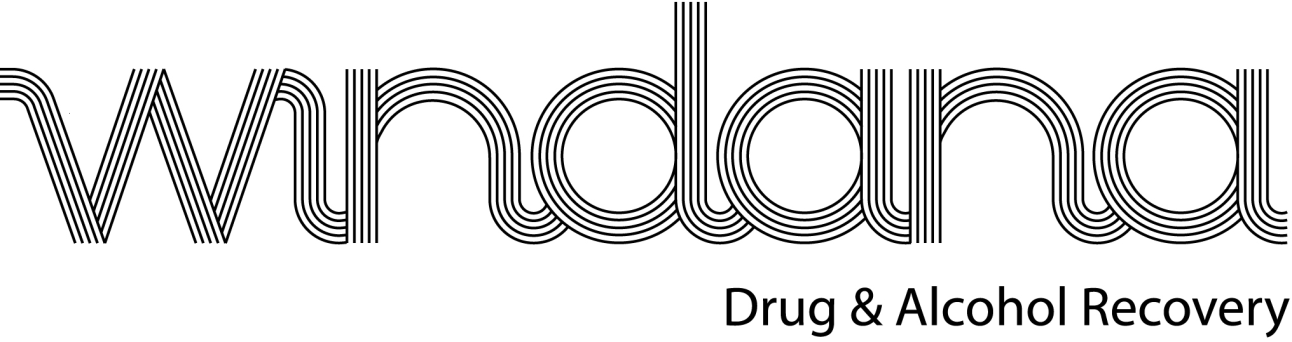 Position DescriptionPosition Title:		Community Nurse Program:		Rehabilitation ServicesReports to:		Service ManagerSupervise:		Admissions Coordinator, Support WorkersDate of review:	Our MissionHelping people to rebuild their lives.Our VisionWe will provide a range of complementary treatment services to support individuals and families to assist them to recover from the harmful effects of drugs and alcohol. We will draw on our specialist expertise to increase community understanding of drug and alcohol related issues and we will develop a pro-active, educative focus to our work.Our PrinciplesProvide a range of approaches and give attention to all aspects of an individual.Provide unflagging belief and support for individuals who wish to change and grow.Respect differences in culture, religion, gender, age, family situation, background and economic status.Commit to honesty and respect in all our relationships.Draw on our expertise to develop new approaches to support treatment information and community education.Develop processes and practices that are open, fair and honest.What we believe
We believe that people can rebuild their lives.Organisational BackgroundWindana is a leading Melbourne-based drug and alcohol treatment organization specializing in holistic, client-focused recovery services. For more than 30 years, we have been helping people rebuild their lives in a safe, caring environment, supporting our clients wherever they are in the recovery process. Windana assists close to 1500 people across Victoria per annum by providing AOD treatment services including residential withdrawal services, residential rehabilitation and a suite of non-residential services.Windana is a QIP accredited organization currently employing over 100 highly experienced staff delivering excellent services across multiple sites. Program Information: Therapeutic Community (TC)The Therapeutic Community (TC) residents rehabilitate by exploring their own life experiences and learning from the experience and insights of others.  In education, therapy, and work groups which form the basis of the daily routine everyone has an opportunity to explore new ways of experiencing life.  The TC teaches residents ‘right living’ principles utilizing ‘community as method’.  Objective of the position:Directly accountable to the Service Manager, the Community Nurse is responsible for providing nursing assessment and treatment to residents. Providing leadership and training to all staff and direct supervision to their team. This role coordinates the Pharmacotherapy program.Liaise with (key internal and external contacts):Internal: Windana staff and clientsExternal: GP’s, Health organisations, AOD Agencies, Allied Health professionals Responsibility					To perform duties within the contact of the Windana philosophy, policies and proceduresTo acknowledge and respect the diversity in the nature of our clients and the many aspects of their lives – physical, psychological, spiritual and socialWork as per your contract of employment, relevant Award / Agreement and agreed rosterWork within the parameters of general legislative compliance – including but not limited to OH&S laws and guidelines, Fair Work Australia Act, Children and Young Persons Act, Privacy Act, Health Records Act.To abide by all guidelines and requirements of our principle funder(s)Follow the objectives of the service plan / model as directed by your ManagerPosition responsibilitiesLeadership and Management Intake and AssessmentProvide clinical expertise within the Intake and Admissions team, with a focus on integration of assessment, treatment planning and service delivery. Lead the clinical review process, ensuring a consistent multi-disciplinary approach to treatment planning, and allocation of resourceOverseeing and coordinating the review of all assessments and treatment planning for Rehabilitation Services ensuring they are client driven and reflect an individualized, recovery-based model of supportProvide mental health screening and appropriate referral pathwaysMonitor waiting lists for assessment and treatment to ensure duty of careRehabilitation ServicesManage the pharmacotherapy reduction program (Opioid Replacement Therapy)Establishing and maintaining collaborative and productive working relationships with current and potential stakeholders and partners, both internally and externally including General Practitioners, mental health services, family services and other stakeholdersDevelop and facilitate health education programs ensuring relevance, currency and evidenced informed information is being delivered – group formatOversee the functioning of the clinic including:Coordinate weekly GP Clinic at Windana TCLiaise with local pharmacy with resident medication changes and scripts dueMonitor resident Urine Drug Screen results Arrange external health specialist appointments and follow up as requiredMaintain medical stocks and first aid kitsImplement the Therapeutic Community Model, provide role modeling to residents and participate in CommunityOther duties as requiredSupervision and Professional DevelopmentProvide supervision to direct reportsEnsure all direct reports are working within Windana’s Performance Review and Development System Attend internal Supervision and trainingQuality AssurancePromote and lead continuous quality improvement workPromote and monitor compliance with legislative, regulatory and industry code requirementsEnsure risk management strategies are implemented  .AdministrationMaintaining up to date client notes, case files and data entry;Actively participating in the revision and development of policies, clinical guidelines and treatment programs;Selection criteriaMandatory Skills & Competencies:Clinical nursing and assessment skillsExtensive experience working with clients within the AOD and/or Mental Health sectorExperience working with ORT clientsAbility to develop and deliver health education seminarsAbility to take a leadership position, provide training and mentoringEmpathetic to values of WindanaPromote and lead continuous quality improvement and OH&S workPersonal attributes: Professional, confident and empathicQualifications and Registrations:Current AHPRA registration as a Registered Nurse Division 1Current Victorian Driver’s Licence Desirable Skills & CompetenciesPost graduate qualification in AOD and or mental healthEmployment Conditions:Salary and conditions are in accordance with the Nurses Award 2010 with above award rates negotiated to ensure equity.  Remuneration Packaging is available in accordance with current legislation.Windana operates under an Equal Opportunity Policy and Occupational Health & Safety Policy in accordance with current legislation.Effective risk / quality management is a core competency expected of everybody involved in Windana administration, including all staff, management and volunteers. Leaders will be accountable for applying agreed risk / quality management policy and strategy in their area of responsibility.Dual diagnosis knowledge, skills and experience is highly regarded.  If the applicant’s skills and experience are not evident, then a commitment to undertaking professional development as part of the employment contract will be required.The Community Nurse is expected to conduct her/himself with professional integrity towards clients according to the “Staff Code of Ethics” and maintain their professional responsibilities in line with the “Bill of Rights for Members and Clients”.Under the Accident Compensation Act, it is the applicant’s duty to advise Windana of any pre-existing condition, which could be aggravated by the type of employment they are applying for.  Failure to do so seriously jeopardises any entitlement the employee might have for a work-related aggravation of that non-disclosed pre-existing condition.Agency vehicles are available for authorised use and these should be used at all times for work-related purposes.Windana is a smoke-free environment.Responsibilities stated herein reflect the primary functions of this job and should not be construed as an exhaustive list of duties.Employee Name: ________________________   Date: ____________Signature:  _____________________________